САХАЛИНСКАЯ ОБЛАСТЬЗАКОНОБ УСТАНОВЛЕНИИ ДОПОЛНИТЕЛЬНЫХ ВИДОВ ДЕЯТЕЛЬНОСТИ,ОСУЩЕСТВЛЯЕМЫХ НЕКОММЕРЧЕСКИМИ ОРГАНИЗАЦИЯМИ,ДЛЯ ПРИЗНАНИЯ ИХ СОЦИАЛЬНО ОРИЕНТИРОВАННЫМИПринятСахалинской областной Думой5 декабря 2013 годаСтатья 1Настоящий Закон устанавливает дополнительные виды деятельности некоммерческих организаций, осуществляющих свою деятельность на территории Сахалинской области, для признания их социально ориентированными с целью оказания им поддержки органами государственной власти Сахалинской области.Статья 2Для признания некоммерческих организаций социально ориентированными устанавливаются наряду с предусмотренными пунктом 1 статьи 31.1 Федерального закона от 12 января 1996 года N 7-ФЗ "О некоммерческих организациях" видами деятельности направленные на решение социальных проблем, развитие гражданского общества в Российской Федерации, осуществляемые в соответствии с учредительными документами следующие дополнительные виды деятельности:1) краеведение;2) поисковая работа;3) развитие детского и молодежного общественного движения; поддержка детских, молодежных общественных объединений и общественных объединений, работающих с детьми и молодежью;4) содействие охране общественного порядка; содействие органам, уполномоченным осуществлять охрану общественного порядка;5) развитие туризма в Сахалинской области;6) развитие художественных промыслов и ремесел;7) защита исконной среды обитания, сохранение и развитие традиционных образа жизни, хозяйственной деятельности, промыслов и культуры коренных малочисленных народов Севера Сахалинской области;(в ред. Закона Сахалинской области от 08.07.2021 N 55-ЗО)8) содействие в формировании экологической культуры населения Сахалинской области;9) деятельность по оказанию помощи животным без владельцев.(п. 9 введен Законом Сахалинской области от 25.10.2016 N 84-ЗО; в ред. Закона Сахалинской области от 17.10.2022 N 80-ЗО)Статья 3Настоящий Закон вступает в силу со дня его официального опубликования.ГубернаторСахалинской областиА.В.Хорошавинг. Южно-Сахалинск23 декабря 2013 годаN 125-ЗО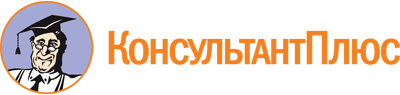 Закон Сахалинской области от 23.12.2013 N 125-ЗО
(ред. от 17.10.2022)
"Об установлении дополнительных видов деятельности, осуществляемых некоммерческими организациями, для признания их социально ориентированными"
(принят Сахалинской областной Думой 05.12.2013)Документ предоставлен КонсультантПлюс

www.consultant.ru

Дата сохранения: 10.12.2022
 23 декабря 2013 годаN 125-ЗОСписок изменяющих документов(в ред. Законов Сахалинской областиот 25.10.2016 N 84-ЗО, от 08.07.2021 N 55-ЗО, от 17.10.2022 N 80-ЗО)